Prérequis :Notion de tramesNumération et conversionProblématique : Comment sécuriser et informer à distance sur la consommation hydraulique d’une habitation.PrésentationAprès avoir pris connaissance de sa consommation d’eau, la société HydroSEN a décidé de s’équiper d'un système Clip Flow de la société Hydrelis. Ce système de détection de fuite répond aux besoins de sécurité, de simplicité et détecte les fuites. Il permet de réaliser 30 à 35% d'économie sur chaque facture d'eau.Ce module s'installe sur une canalisation d'eau. Il peut envoyer des messages (sous la forme de trames) au serveur hydrelis via un routeur (box) en lui connectant un émetteur radio. Le Clip Flow possède plusieurs fonctionnalités : disjoncteur d'eau 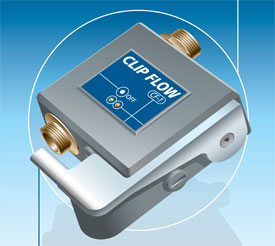  mesure du débit mesure de la consommation mesure de la température déclenchement d'alarmeTravail demandé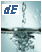 En tant que technicien de l’entreprise « dépannEAU »          , vous êtes chargé de réaliser l'installation et la mise en service du système Clip Flow en suivant les différentes étapes définies par ce questionnaire et conformément aux préconisations.Première partie : PREPARATIONMatériels et logiciels:un Clip Flow CL20 et sa notice technique.un câble USB-RJ45.un émetteur UHF.un récepteur UHF.un kit module de report radio avec son alimentation et sa notice technique.une tablette avec accès internet.un routeur ( box ADSL).logiciels d’applications Hydrelis  et ParamPC_8  (permettant le décodage des informations) pour le paramétrage et le suivi des données du Clip Flow sur votre ordinateur.dossier ressourceVérifier que vous êtes en possession de tous les matériels, logiciels et documents papiers listés précédemment. Pour cela compléter le tableau en annexe N°1En vous aidant du schéma synoptique ci-dessous et des documents ressources, compléter le document  en annexe N°2 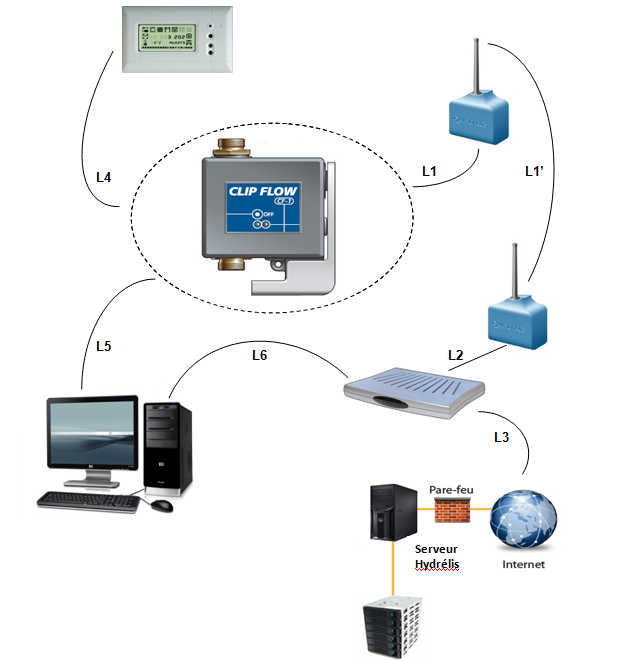 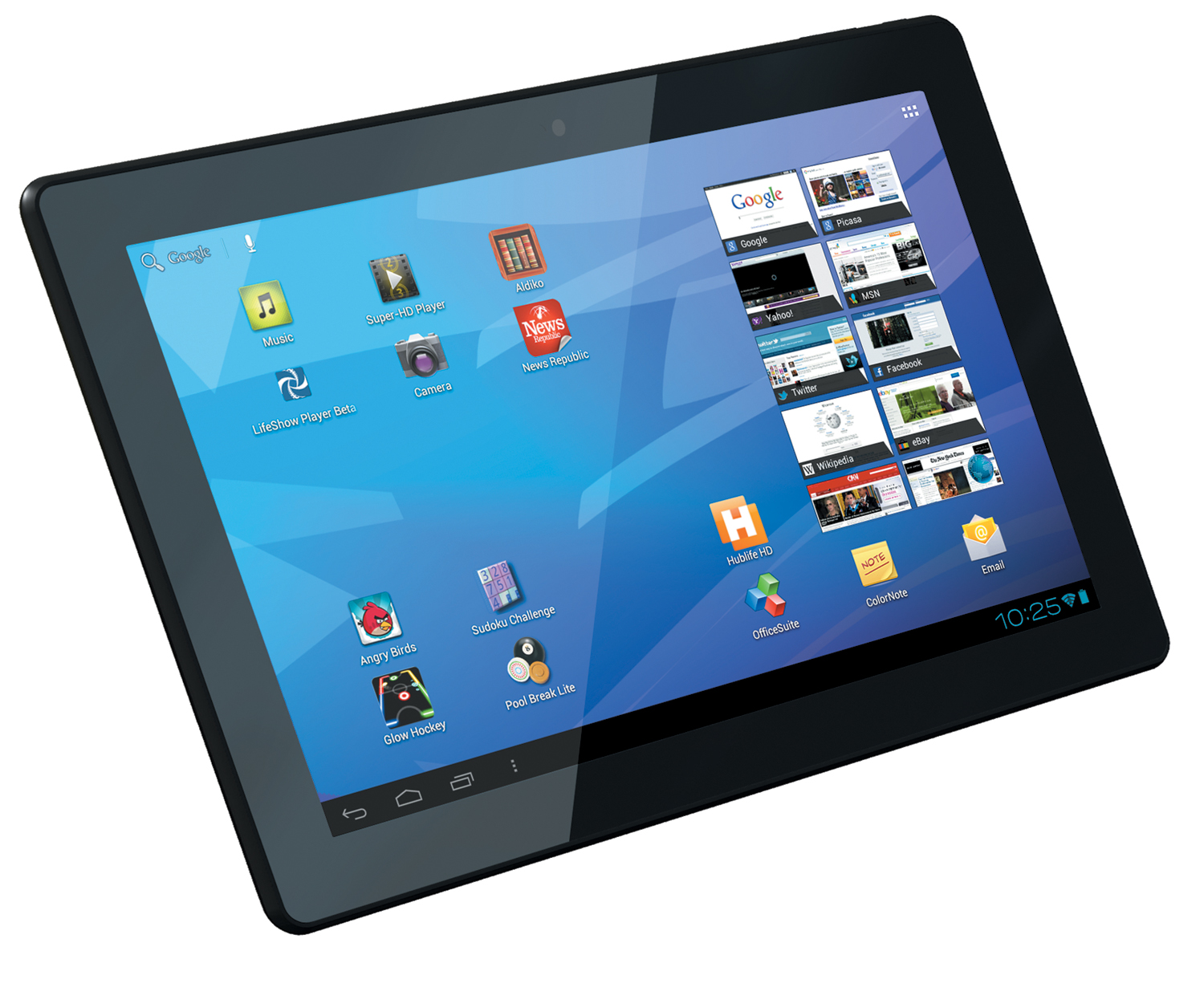 Procéder à l’installation des logiciels Hydrelis et ParamPC_8.Deuxième  partie : PARAMETRAGE (mode configuration de base)Lors du rendez-vous avec le technico-commercial, le directeur technique de la société HydroSEN  a souhaité le paramétrage suivant pour le déclenchement du bras du Clip Flow : - Cahier des chargesun débit constant de 1,5m3/h pendant 8mn. (Rupture de canalisation)un débit de 10 l/h pendant 4h00. (Fuite)temps d’absence 1 jour.durée d’inhibition 3 jour.d’appui sur le bouton situé sur le Clip Flow.déclenchement d’une alarme dans tous les cas.2.1 Effectuer les calculs nécessaires relatifs à la configuration ci-dessus afin de compléter le document en annexe N°3.2.2 Surligner en bleu sur le schéma synoptique page 2 les éléments (matériel et câble) lorsque le Clip Flow est en mode interne (Résultats affichés directement sur l'ordinateur).2.2.1 Câbler le Clip Flow et entrer les paramètres de configuration  à l’aide du logiciel  hydrelis.           (Vous utiliserez votre nom pour nommer votre fichier de configuration)2.3 Tester le bon déclenchement du bras du Clip Flow afin de vérifier la bonne communication.Vérifier la bonne configuration en justifiant les données entourées sur le logiciel paramPC_8  ci-dessous. (Ne pas traiter les éléments : pr, al, coup et aut).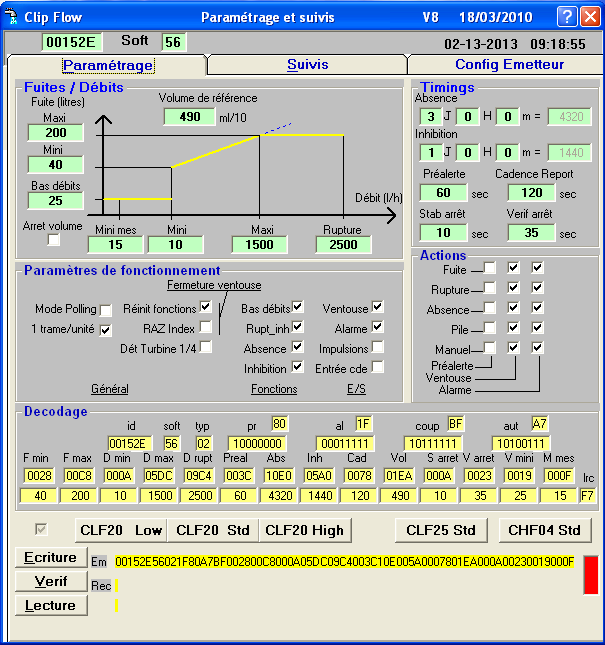 Identifier les fonctions et les informations affichées du kit report radio.      2.5 Identifier les fonctions et les différentes informations affichées par le kit de report radio.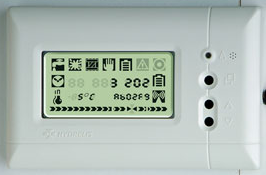 Expliquer la procédure d’initialisation du kit report radio.Troisième  partie : INSTALLATION ET MISE EN SERVICE (mode fonctionnement)Surligner en vert sur le schéma synoptique page 2, les éléments (matériel et câble) lorsque le clip-flow est en mode externe (les données sont envoyées, traitées puis consultables sur le serveur de la société Hydrelis. Dans le même temps des informations sont également envoyées puis affichées sur le kit de report radio).Vérifier la conformité du câble réalisant la liaison L6. Compléter le document en annexe 4. Réaliser le câblage de l’installation pour ce mode externe.Configurer le kit de report radio.A l’aide de la tablette mise à votre disposition, vérifier l’accès au serveur de la société Hydrelis.(Demander à votre professeur l’adresse du serveur, identifiant et mot de passe)Quelles sont les informations que l’on retrouve sur le site du serveur Hydrelis.Quel(s)paramètre(s)faut-il(s) modifier dans le logiciel hydrelis afin d’activer rapidement le déclenchement du bras du Clip Flow à distance en simulant une fuite et vérifier ainsi son bon fonctionnement.  3.8 Effectuer cette nouvelle configuration  et  faire vérifier sa validité par le professeur. 3.9 Quelles autres informations permettent d’être averti de ce déclenchement.3.10 Remettre le paramétrage préconisé par le directeur technique de la société HydroSEN et   compléter le rapport d’intervention page 9ANNEXE 1Compléter la présence par une  XANNEXE 2ANNEXE 3 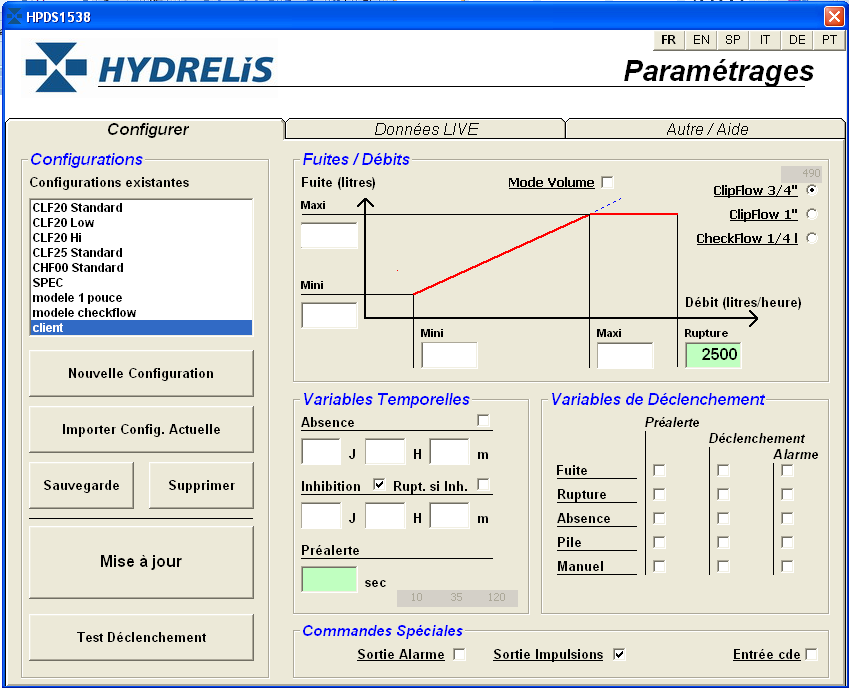 ANNEXE 4Compétence(s) : Réaliser la préparation, l’installation et la mise en service d’un système technique. Non Acquis AcquisC41  Préparer le plan d’actionC42  Établir tout ou partie du plan d’implantation et de câblageC43  Installer les supportsC44  Certifier le support physique ou valider les médiasC45  Installer et configurer les éléments du systèmeC46  Vérifier la conformité du fonctionnement des matériels et des logiciels associésCâble USB-RJ45Clip-Flow CL20 et sa notice techniqueEmetteur UHFRécepteur UHFKit module de report radio avec son alimentation et sa notice techniqueTablette avec accès internetRouteur ( box ADSL)Logiciels d’applications Hydrelis  et ParamPC_8 pour le paramétrage et le suivi des données du clip flow sur votre ordinateurDossier ressourceRepère de la liaisonMode de liaisonConnectiqueRôleL1L1’L2L3L4L5L6L6’Repère de la liaisonCâble droitCâble croiséEtatL6RAPPORT D'INTERVENTION N°…..RAPPORT D'INTERVENTION N°…..RAPPORT D'INTERVENTION N°…..TECHNICIENNom : ………………………………Prénom : ………………..……….DATE DE L'INTERVENTION       Jour  / Mois / Année       …… / …..…../ ….......HEURE DE L'INTERVENTIONHeure de début : …………Heure de fin : ……………. CLIENTRaison sociale : ……………………………………………………………………………….Représenté par : ……………………………………………………………………………………….. CLIENTRaison sociale : ……………………………………………………………………………….Représenté par : ……………………………………………………………………………………….. CLIENTRaison sociale : ……………………………………………………………………………….Représenté par : ………………………………………………………………………………………..MOTIF DE L'INTERVENTION     ………………………………………………………………………………………………………………………………………………..     ………………………………………………………………………………………………………………………………………………MOTIF DE L'INTERVENTION     ………………………………………………………………………………………………………………………………………………..     ………………………………………………………………………………………………………………………………………………MOTIF DE L'INTERVENTION     ………………………………………………………………………………………………………………………………………………..     ………………………………………………………………………………………………………………………………………………NATURE DE L'INTERVENTION(équipements concernés, modifications apportées, paramètres…)Préconisations du client……… ……………………………………………………………..………………………………………………………………………….…………………………………………….……………………………….………………………………………………………….…………………………………………………………………………………………………………………………………………………………………………..……………………………………………………………………………………………………….………………………………………………………………………………………………..……………………………………….…………………………………………………………………………………………………………………………………………_________________________________________________________________________________________________________________Conformité :           oui                  non__________________________________________________________________________________________________________________Signature du Technicien                                                                  Signature du ClientNATURE DE L'INTERVENTION(équipements concernés, modifications apportées, paramètres…)Préconisations du client……… ……………………………………………………………..………………………………………………………………………….…………………………………………….……………………………….………………………………………………………….…………………………………………………………………………………………………………………………………………………………………………..……………………………………………………………………………………………………….………………………………………………………………………………………………..……………………………………….…………………………………………………………………………………………………………………………………………_________________________________________________________________________________________________________________Conformité :           oui                  non__________________________________________________________________________________________________________________Signature du Technicien                                                                  Signature du ClientNATURE DE L'INTERVENTION(équipements concernés, modifications apportées, paramètres…)Préconisations du client……… ……………………………………………………………..………………………………………………………………………….…………………………………………….……………………………….………………………………………………………….…………………………………………………………………………………………………………………………………………………………………………..……………………………………………………………………………………………………….………………………………………………………………………………………………..……………………………………….…………………………………………………………………………………………………………………………………………_________________________________________________________________________________________________________________Conformité :           oui                  non__________________________________________________________________________________________________________________Signature du Technicien                                                                  Signature du Client